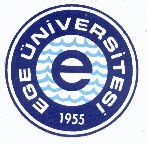 T.C.EGE ÜNİVERSİTESİÖDEMİŞ MESLEK YÜKSEKOKULU MÜDÜRLÜĞÜİLİŞİK KESME FORMU                                                                                                                                              Tarih:……/……./……..Öğrencinin Adı-Soyadı         :………………………………………………………………………..T.C. Kimlik No                        :………………………………………………………………………..Öğrenci No-Sınıfı                  :…………………………………………………………………………Programı                                :…………………………………………………………………………Ayrılma Sebebi                     :………………………………………………………………………….Telefon No                            :………………………………………………………………………….e-Posta Adresi                      :……………………………......@……………………………………İkamet Adresi                       :…………………………………………………………………………..İLİŞİĞİNİN BULUNMADIĞINI BİLDİRENİNEge Üniversitesi Ödemiş Meslek Yüksekokulu 35760 Ödemiş-İZMİRTel. No: (0 232) 545 32 72   Faks No: (0 232) 544 43 56E-posta: odemismyo@mail.ege.edu.trGÖREVİADI-SOYADIİMZAİMZATARİHTARİHAÇIKLAMAAÇIKLAMAAÇIKLAMAÖğrenci İşleri Daire BaşkanlığıSağlık Kültür ve Spor Daire Başkanlığı(Kariyer ve Mezun Ofisi)Kütüphane ve Dokümantasyon  Daire BaşkanlığıProgram SorumlusuNot:  Öğrenci mezun ise açıklama sütununda staj durumunun program sorumlusunca belirtilmesi.Not:  Öğrenci mezun ise açıklama sütununda staj durumunun program sorumlusunca belirtilmesi.Not:  Öğrenci mezun ise açıklama sütununda staj durumunun program sorumlusunca belirtilmesi.Not:  Öğrenci mezun ise açıklama sütununda staj durumunun program sorumlusunca belirtilmesi.Not:  Öğrenci mezun ise açıklama sütununda staj durumunun program sorumlusunca belirtilmesi.Not:  Öğrenci mezun ise açıklama sütununda staj durumunun program sorumlusunca belirtilmesi.Not:  Öğrenci mezun ise açıklama sütununda staj durumunun program sorumlusunca belirtilmesi.Not:  Öğrenci mezun ise açıklama sütununda staj durumunun program sorumlusunca belirtilmesi.Not:  Öğrenci mezun ise açıklama sütununda staj durumunun program sorumlusunca belirtilmesi.Not:  Öğrenci mezun ise açıklama sütununda staj durumunun program sorumlusunca belirtilmesi.MYO Öğrenci İşleri Ofisi